11.05.2020г.  Преподаватель:  Горшкова Ольга Петровна         Занятие  по дисциплине  УП.01. ( Учебная практика по ПМ01.01. Выполнение штукатурных работ)  группы 25  профессии 08.01.08. Мастер отделочных строительных работ  в рамках  программы дистанционного обучения.             Добрый,  день уважаемые  студенты  группы  25!                    Вашему вниманию предлагается  дистанционный  урок  по дисциплине УП.01 Выполнение штукатурных работ.   Продолжительность  занятия – 6 часов.Сегодня  мы с вами   изучаем тему №21 Выполнение оштукатуривания откосов.Вопросы, которые предстоит разобрать на нашем занятии:Инструменты и инвентарь для штукатурных работ.Материалы для оштукатуривания откосов.Подготовительные работы.Определение угла рассвета. Приготовление цементно-гипсового раствора.Установка направляющих реек.Нанесение слоёв штукатурки , разравнивание и затирка.Снятие направляющих реек.Затирка усенков и снятие фасок.Контроль качества. Для освоения данной темы необходимо выполнить следующее:1. Изучить теоретическую часть материала.2.Составить конспект.3.Посмотреть видеоматериалы (по ссылке в конце лекционного материала).4. Ответить на контрольные вопросы.5.Выполнить домашнее задание.  Материал для изучения и  конспектированияИнструменты и инвентарь для штукатурных работ.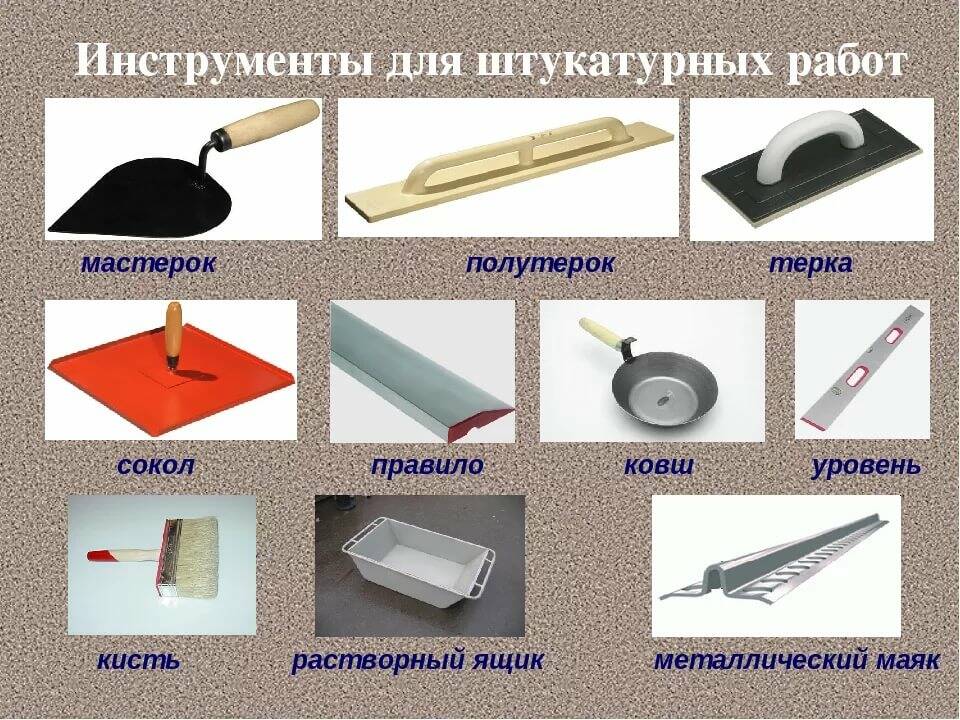 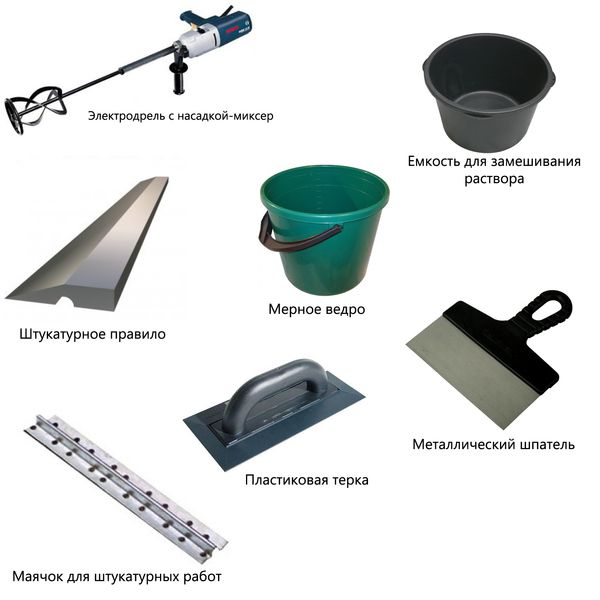 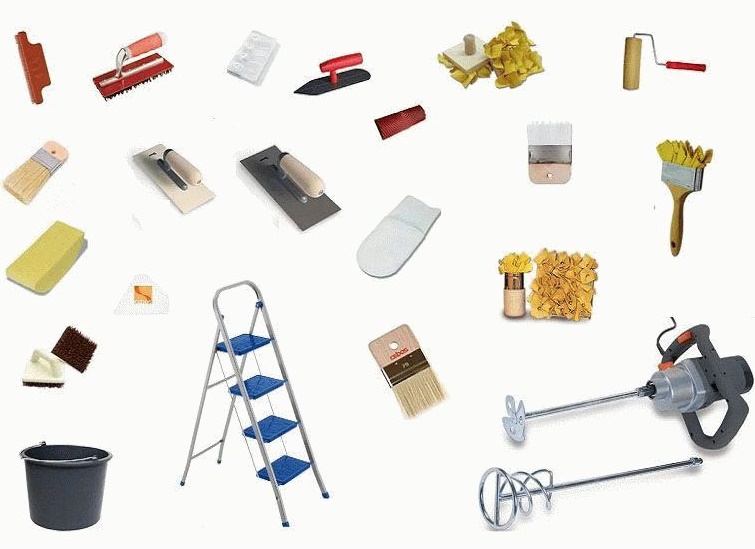                  Материал для изучения и конспектирования Выполнение оштукатуривания откосовИнструкционно-технологическая картаОштукатуривание откосов в кирпичных проемах1. Карта определяет трудовые приемы звена штукатуров при оштукатуривании оконных откосов.2. Применение приемов труда, рекомендуемых в настоящей карте, способствует улучшению качества работ.Условия и подготовка процесса1. Поверхность кирпичных откосов, подлежащих оштукатуриванию, должна быть тщательно очищена от наплывов раствора, грязи.2. К отделке откосов приступают после оштукатуривания стен.3. Перед оштукатуриванием откосов необходимо:а) установить подоконные доски;б) законопатить щели по периметру оконных блоков.4. При нанесении больших наметов (более 5 см.) в оконную коробку необходимо набить гвозди и туго оплести их проволокой.'5. Перед началом работ обеспечить рабочее место необходимым инструментом, инвентарем, известковым раствором, водой.Технология и организация процесса. Материалы1. Штукатурка откосов производится цементно-известковым раствором (в известковый раствор добавляют цемент в соотношении 1:8 (цемент: известковый раствор).Угол рассвета должен быть одинаковый с обеих сторон. Для обеспечения одинаковых углов применяется угольник.2. Определив угол рассвета, с предварительной выверкой по отвесу примораживают рейки , после чего последовательно наносят обрызг, грунт, накрывочный слой. Слой грунта разравнивают малкой, для чего двумя руками прижимают ее одним концом к рейке, а другим - к коробке и движением сверху вниз разравнивают раствор.После схватывания грунта наносят накрывочный слой и затирают поверхность теркой. Рейки снимают после затирки, тут же подправляют и затирают усенки.Инструмент,инвентарь,материалыПоследовательность и технологиявыполнения приемовОбразцы выполненияприемов1. Подготовительные работыСмачивание водойВедро, кисть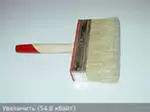 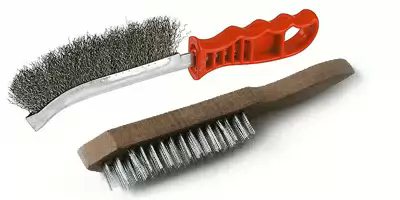 Перед началом работ штукатур Ш-1 готовит необходимый инструмент, вместе с штукатуром Ш-2 устанавливает подмостиШтукатур Ш-2 подготавливает кирпичную поверхность и смачивает поверхность водой с помощью кисти, погружая ее в ведро и резкими движениями стряхивая воду на поверхности проемов.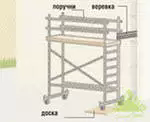 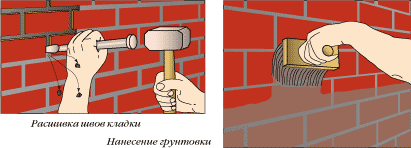 2.Определение угла рассвета.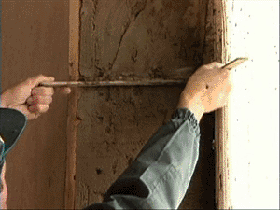 Штукатур Ш-1 определяет угол рассвета при помощи угольника с передвижной пластиной конструкции Пиванова. Штукатур приставляет угольник к коробке и, передвигая пластину по большой линейке с делениями, закрепляет ее на уровне стены, отмеряя местонахождение рейки. Угол рассвета принимают из расчета 1 см на 10 см проекции откоса, исходя из чего на делениях передвижной пластины замечают величину рассвета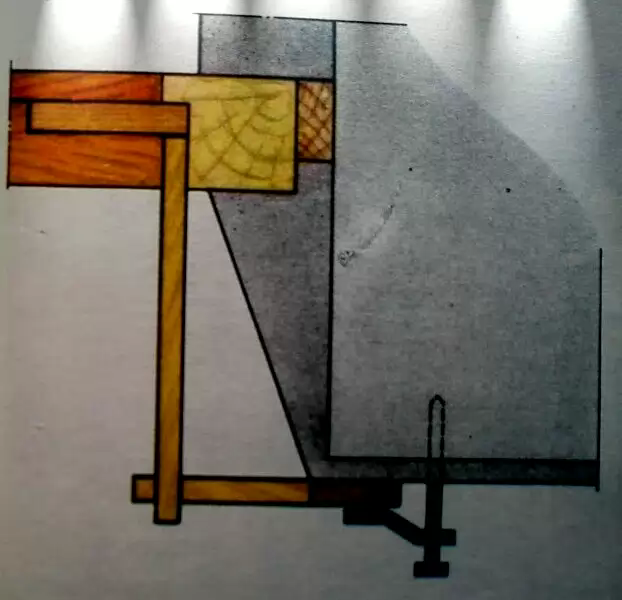 3.Приготовление цементно-гипсового раствораРабочий ящик, штукатурный ковш, лопата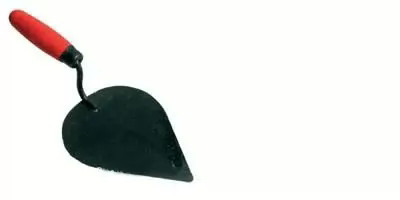 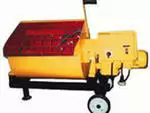 Штукатур Ш-2 перекладывает ковшом известковый раствор в рабочий ящик и, добавляя гипс (5% от общего объема), перемешивает раствор мешалкой до получения однородной массы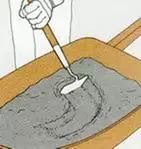 4.Установка реек.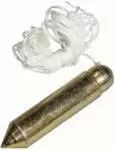 Штукатур Ш-1 накладывает раствор на сокол и, подойдя к окну, кельмой набрасывает раствор на стену, после чего берет рейку конструкции Ливанова и прикладывает неостроганной стороной к стене согласно определенному углу рассвета так, чтобы при передвижении угольника пластина постоянно скользила по рейке. Правильность установки рейки проверяется отвесом. Теми же приемами штукатур Ш-2 устанавливает вторую боковую и верхнюю рейки согласно заданному углу рассвета. Правильность установки верхней рейки проверяется уровнем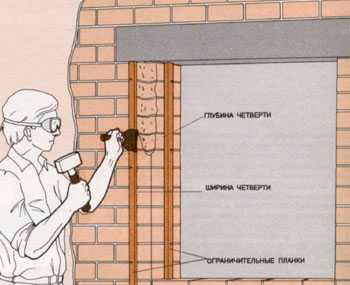 5.Накладывание раствора на сокол.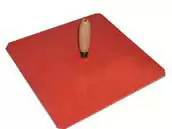 Штукатур Ш-1 накладывает раствор на сокол и, подойдя к окну, кельмой набрасывает раствор на стену, после чего берет рейку конструкции Ливанова и прикладывает неостроганной стороной к стене согласно определенному углу рассвета так, чтобы при передвижении угольника пластина постоянно скользила по рейке. Правильность установки рейки проверяется отвесом. Теми же приемами штукатур Ш-2 устанавливает вторую боковую и верхнюю рейки согласно заданному углу рассвета. Правильность установки верхней рейки проверяется уровнем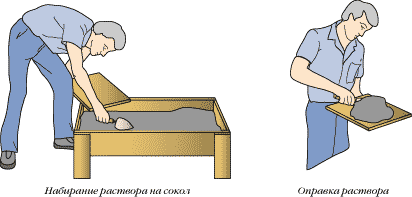 6.Нанесение обрызга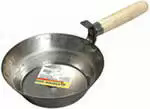 Штукатур Ш-1 подходит к оштукатуриваемому откосу, кельмой берет с сокола порцию раствора и резким движением от себя набрасывает его на поверхность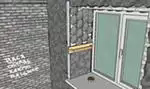 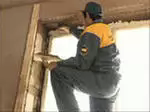 7.Нанесение грунта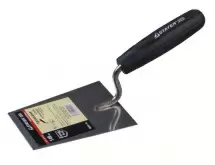 После частичного или полного схватывания слоя обрызга (через 1-1 часа) штукатур Ш-1 аналогичным способом наносит грунт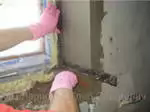 8.Разравнивание грунта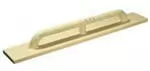 Разравнивание грунта штукатур Ш-2 производит малкой, плотно прижимая ее одним концом к репке, а другим к оконной коробке, и движениями снизу вверх выравнивает нанесенный слой9.Нанесение накрывочного слоя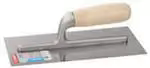 Штукатур Ш-1 готовит на-крыночный слой, процеживая раствор через сито с ячейками 1 × 1 ммШтукатур Ш-1 берет в левую руку пластмассовую гладилку, и правую-штукатурную кельму и ровными валиками накладывает раствор на гладилку, затем берет ее двумя руками, намазывает раствор па поверхность откоса н затем заглаживает его прямолинейными движениями снизу вверх. При этом верхний край полотна гладилки должен быть приподнят над плоскостью откоса на 5-10 см.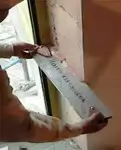 10.Затирка откосов.Затирку откосов штукатуры Ш-1, Ш-2 выполняют с помощью терки, передвигая ее вначале «вкруговую», а затем переходят на затирку«вразгонку», т. е. направляют терку сверху вниз и обратно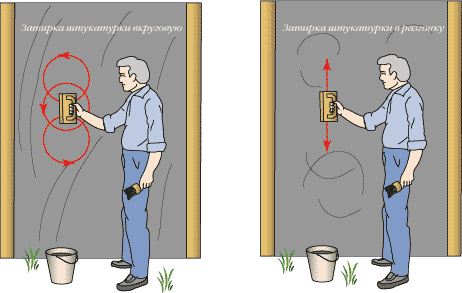 11.Снятие реек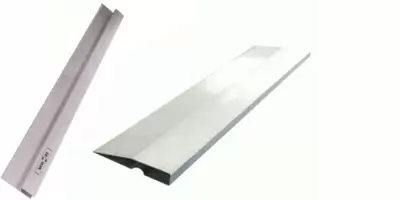 Штукатур Ш-1 снимает рейки только после затирки, легко постукивая по ним молотком, штукатур Hl-2 тут же исправляет и натирает полутерком усенки, производит притирку соединения отмазки откоса со стено1/ 12.Затирка усенков и снятие фасок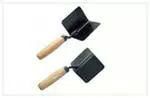 Натираем обычным и усеночным полутерком наружные углы - усенки и после небольшого схватывания раствора снимаем фаски, делая их плоскими шириной 10мм или округлыми.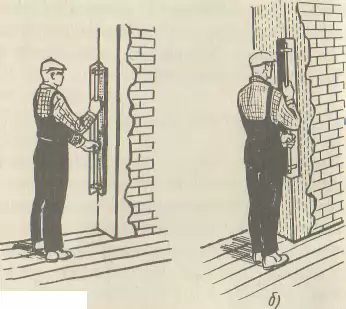 13. Контроль качества выполненной работыПрикладываем правило или уровень в вертикальном и горизонтальном положениях.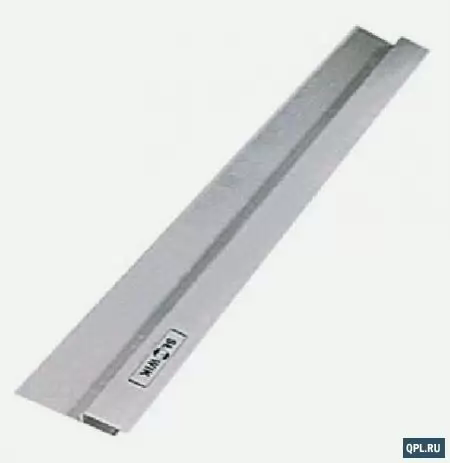 Оштукатуривание оконных и дверных откосовОштукатуривая откосы и заглушины, в первую очередь наносим обрызг, затем грунт и на него накрывку. После установки и проверки правил (отвесом или уровнем) их закрепляют. Таким образом, для отделки откосов на каждом окне приходится навешивать по три правила и многократно отмеривать и проверять угол рассвета.Раствор на откосах разравниваем малкой изготовленной из теса. Одна сторона малки, имеющая вырез, движется по коробке, а вторая - по рамке или правилу.Для разравнивания раствора малку берем обеими руками и прижимаем к раме или правилам и коробке. Разровняв нанесенный грунт, приготавливаем накрывочный раствор, наносят его на откосы и также разравнивают малкой.При оштукатуривании откосов штукатурку лучше затирать вразгонку. Правила снимаем только после затирки и тут же исправляем неточности и натираем усенки и фаски. На верхних откосах всегда натираем усенки. На боковых откосах оставляем вверху небольшой отрезок острого усенка длиной 200-300 мм, а внизу - плоские или закругленные фаски. На боковых откосах оставлять острые усенки не следует, так как они быстро обламываются.. Заглушины оштукатуриваем так же, как и откосы. Раствор разравниваем малкой с двумя вырезами на концах. Вырезы устраивают для того, чтобы между коробками и штукатуркой оставить уступы. Размеры зазоров делаем такие же, как и на откосах. Если коробки стоят не на одном уровне, то один уступ делаем больше другого, чтобы штукатурка в заглушинах была горизонтальной. Раствор наносим, разравниваем, заглаживаем и затираем, как обычно. Дверные откосы и заглушины оштукатуриваем так же, как оконные.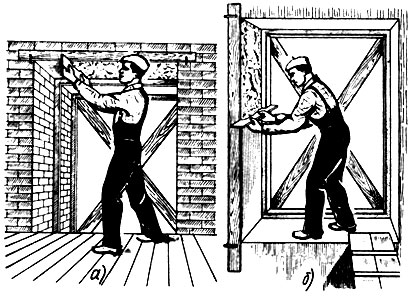 Видеоматериалы по теме занятия:https://www.youtube.com/watch?v=aJ4jeni7Gfkhttps://www.youtube.com/watch?v=J5XzAXSUpHEhttps://www.youtube.com/watch?v=iSL5dTLv2GYРис. 1.Растворосмесители: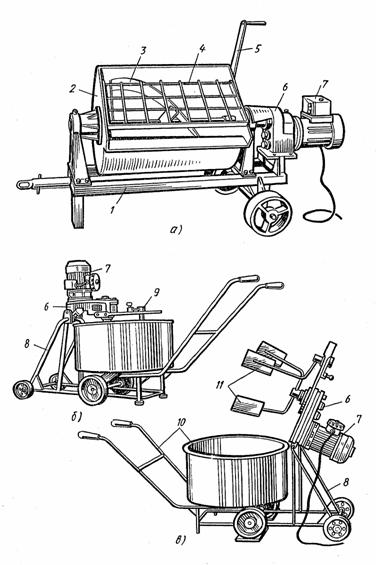 а - СО-46Б, б - СО-238 с откидными лопастями в рабочем положении, в - то же, в нерабочем положении; 1 - тележка, 2 - смесительный барабан; 3 - лопастной вал; 5 - ручка, 6 - редуктор, 7 - электродвигатель, 8 - рама, 9 - опущенные лопасти, 10 - тачка с бункером; 11 лопастиМатериалы.Цемент; мелкозернистый песок; вода. Количество материала зависит от марки приготовляемого раствора .В зависимости от марки цементных растворов их составы (вода : цемент M400 : песок) могут быть следующими.Марка раствораСостав, масс.ч.1500,55: 1: 32000,45: 1: 2,83000,48: 1: 2,84000,3: 1: 2Примеры расхода материалов для приготовления 1 м3 цементного раствора М 150:1. Цемент М400 - 390 кг; песок - 1520 кг; вода - 203 л.2, Цемент М500 - 390 кг; песок - 1 575 кг; вода - 207 л.Схема организации рабочего места.    В зависимости от местных условий рабочее место организуют так, чтобы необходимые материалы для приготовления раствора были рядом с растворосмесителем.Последовательность выполнения технологических операций.Работу начинают, проверив исправность растворосмесителя и наличие необходимых материалов. Цемент и песок дозируют в мерные ящики, кратные вместимости барабана растворосмесителя (рис. 1).Сначала в барабан 2 растворосмесителя заливают дозированное количество воды, а затем засыпают заполнитель - мелкозернистый песок - и вяжущее - цемент. Загрузив барабан, растворосмеситель включают и перемешивают компоненты в течение 6 мин до получения однородной смеси. После перемешивания внешним осмотром проверяют однородность смеси. Пластичность приготовленного раствора контролируют эталонным конусом (рис. 2). После этого приступают к разгрузке и транспортированию раствора к рабочему месту. При сменных бункерах растворосмесителя лопасти 11 поднимают вверх и раствор не выгружают, а подают к рабочему месту прямо в тачке с бункером 10.Контроль качества. Приготовленный раствор не должен иметь посторонних и неперемешанных включений. Подвижность раствора, определяемая осадкой эталонного конуса (ОК), должна быть 4...6 см.Трудовые затраты. Норма времени на приготовление 1 м3 раствора - 1,6 чел-ч; норма выработки на чел-дн - 5 м3 раствора.Рис. 2. Проверка пластичности раствора эталонным конусом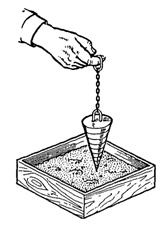 Техника безопасности.К работе с растворосмесителем допускаются учащиеся, прошедшие обучение и необходимый инструктаж. Растворосмесители с электроприводом подключают к сети только через защитно-отключающее устройство с помощью штепсельного соединения. Работу с цементом и сухими растворными смесями выполняют в рукавицах, защитных очках и респираторе.Тестовые вопросы для штукатурных работ  1.Вопрос: С чего начинают ремонт штукатурки?- отбивают негодную штукатурку- расчищают отдельные места- наносят штукатурку- готовят раствор 2.Вопрос: Подготовительные работы перед оштукатуриванием?- очистка от пыли и грязи- соскоблить поверхность- намочить поверхность- нанести грунтовку 3.Вопрос: Как наносятся отдельные слои штукатурки?- чем ровнее поверхность, тем тоньше накладывается штукатурный слой- за один прием штукатурки толщиной 20мм.- за один прием штукатурки толщиной 25мм.- за один прием штукатурки толщиной 30мм. 4.Вопрос: Указать наибольшее количество слоев нанесения штукатурки?- в пять- в три- в один слой- в два 5.Вопрос: Чем разравнивают штукатурку?- полутерком- щеткой- стальные пластинки- кистью 6.Вопрос: Чем производят затирку?- деревянной теркой- плотным войлоком- наждачной бумагой- щеткой 7.Вопрос: Какими движениями производят затирку поверхности?- круговыми движениям по часовой стрелки- кругообразными движениями против часовой стрелки- волнообразно- продольно 8.Вопрос: Что нужно сделать для облегчения перемещения отдельных песчинок во время затирки?- смачивают водой и затирают полутерком- затирают с помощью кисти-макловицы- смачивают водой и затирают щеткой- смачивают водой и затирают кистью 9.Вопрос: Какой толщиной производят 1-й слой штукатурки?- 3-5мм- 5-8мм- 8мм- 10мм 10.Вопрос: Что собой представляет раствор для штукатурных работ?- смесь вяжущих веществ с мелким заполнителем и чистой водой- смесь песка с глиной- смесь цемента с глиной- смесь песка с чистой водой 11.Вопрос: Какое вяжущее используют для внутренних и наружных штукатурок не подверженных систематическому увлажнению?- известь- глину- цемент- песок 12.Вопрос: Какой принимается состав в штукатурном растворе цемента, песка, глины?-1:3- 1:1- 1:2- 1:5 13.Вопрос: Какое оборудование применяется для приготовления штукатурного раствора?- бетономешалка- дробилка- распылитель- ковш14.Вопрос: Что такое затирка после штукатурки?-выравнивание поверхности- подготовка к окраске- очищение для окраски- нанесение известки 15.Вопрос: Что предпринимается для штукатурки после утепления пенопластом?- натянуть сетку- смазать битумом- нанести цементный раствор- нанести краску 16.Вопрос: Что предпринять при штукатурке дверных и оконных откосов- упор косяка- закрытое положение дверного блока.- открытое положение дверного блока- натянуть сетку 17.Вопрос: Укажите оптимальное назначение цементной штукатурки- в помещениях с высокой влажностью и фасадах- в помещениях с нормальной влажностью- в помещениях комнатной температуры- в жилых комнатах 18.Вопрос: Укажите оптимальное назначение гипсовой штукатурки- в помещениях с нормальной влажностью- в помещениях с высокой влажностью- на фасадах- в помещениях с низкой температурой 19.Вопрос: Укажите правильную последовательность приготовления раствора вручную- 18 литров воды, затем 5-7 мастерков смеси, затем высыпать мешок- смесь, затем воду- 8 литров воды, затем 5-7 мастерков смеси, затем высыпать мешок- смесь, затем 5-7 литров воды, затем остаток воды   Домашнее задание  Изучить предложенный материал, просмотреть видеоматериал, составить конспект, ответить на контрольные вопросы. Выполненную работу необходимо сфотографировать и выслать на электронную почту: olganikipel@mail.ru  или на WhatsApp ( 8-909-45-24-126.) Желаю вам успехов!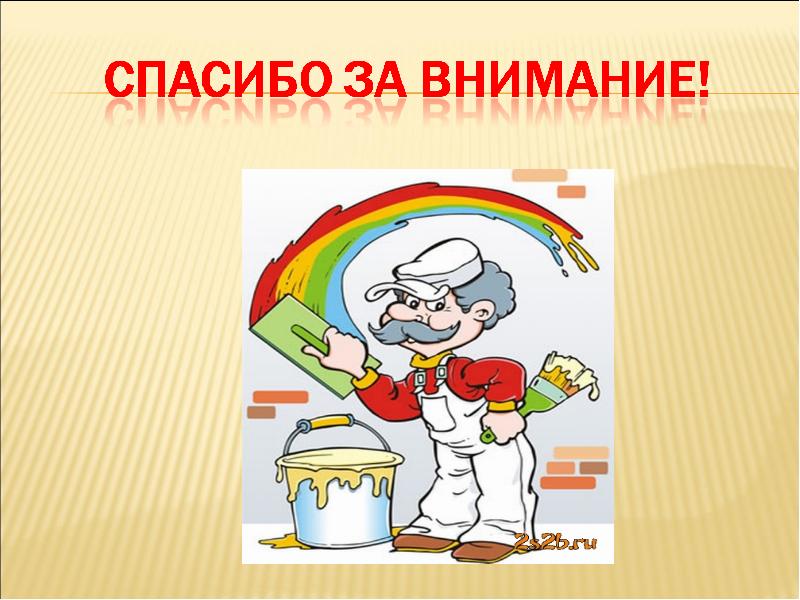 